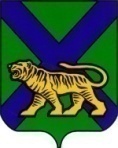 ТЕРРИТОРИАЛЬНАЯ ИЗБИРАТЕЛЬНАЯ КОМИССИЯ ПАРТИЗАНСКОГО РАЙОНАРЕШЕНИЕс. Владимиро-АлександровскоеОб утверждении отчёта об организации и проведении работы в рамках Марафона «День молодого избирателя» в Партизанском муниципальном районе в 2016 годуЗаслушав отчёт председателя территориальной избирательной комиссии Партизанского района о реализации решения от 05.03.2016 № 5/2 территориальной избирательной комиссии Партизанского района «О плане проведения  Марафона «День молодого избирателя»  в Партизанском муниципальном районе  в 2016» году, территориальная избирательная комиссия Партизанского района РЕШИЛА:Утвердить отчёт об организации и проведении работы в рамкахМарафона «День молодого избирателя»  в Партизанском муниципальном районе  в 2016» году.Продолжить организацию работы по реализации решения от 05.03.2016 № 5/2 территориальной избирательной комиссии Партизанского района «О плане проведения  Марафона «День молодого избирателя»  в Партизанском муниципальном районе  в 2016» году».Разместить настоящее решение на официальном сайте  администрации      Партизанского муниципального района в разделе «Территориальная     избирательная комиссия Партизанского района».31.03.2016                            № 12/6  Председатель комиссииЖ.А. ЗапорощенкоСекретарь комиссииТ.И. Мамонова